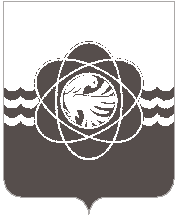 П О С Т А Н О В Л Е Н И Еот  __21.03.2023_______     №  _242В соответствии с Порядком принятия решения о разработке муниципальных программ муниципального образования «город Десногорск» Смоленской области, их формирования и реализации, признании утратившими силу некоторых правовых актов, утверждённым постановлением Администрации муниципального образования «город Десногорск» Смоленской области от 21.02.2022 № 90 и постановлением Администрации муниципального образования «город Десногорск» Смоленской области от 15.03.2022 № 129 «Об утверждении перечня муниципальных программ муниципального образования «город Десногорск» Смоленской области, признании утратившими силу некоторых правовых актов», в целях реализации программных мероприятий,Администрация муниципального образования «город Десногорск» Смоленской области постановляет: Внести в постановление Администрации муниципального образования «город Десногорск» Смоленской области от 31.12.2013 № 1221 «Об утверждении муниципальной программы «Развитие образования в муниципальном образовании «город Десногорск» Смоленской области» (в ред. от 26.05.2014 № 660, от 22.07.2014 № 900, от 28.07.2014 № 928,             от 10.12.2014 № 1446, от 16.12.2014 № 1472, от 24.12.2014 № 1524, от 30.12.2014 № 1542,          от 31.12.2014 № 1553, от 31.12.2014 № 1554, от 02.04.2015 № 346, от 23.04.2015 № 411,                  от 20.07.2015 № 770, от 26.10.2015 № 1183, от 30.11.2015 № 1326, от 08.12.2015 № 1362,                   от 25.12.2015 № 1456, от 26.02.2016 № 184, от 14.03.2016 № 217, от 31.03.2016 № 319,                 от 30.06.2016 № 698, от 10.08.2016 № 836, от 21.09.2016 № 997, от 30.11.2016 № 1288,                   от 29.12.2016 № 1395, от 28.02.2017 № 189, от 25.04.2017 № 383, от 31.05.2017 № 508,                   от 30.06.2017 № 621, от 24.07.2017 № 722, от 08.08.2017 № 798, от 02.11.2017 № 1096,               от 28.11.2017 № 1196, от 26.12.2017 № 1313, от 26.02.2018 № 188, от 05.06.2018 № 506,               от 05.06.2018 № 508, от 09.08.2018 № 669, от 10.08.2018 № 671, от 24.10.2018 № 899,                              от 23.11.2018 № 1022, от 26.12.2018 № 1144, от 25.02.2019 № 182, от 07.05.2019 № 490,                   от 04.06.2019 № 613, от 01.07.2019 № 729, от 31.10.2019 № 1218, от 20.11.2019 № 1301,                     от 22.11.2019 № 1304, от 27.12.2019 № 1478, от 31.01.2020 № 71, от 10.04.2020 № 327,                      от 10.07.2020 № 500, от 21.08.2020 № 594, от 02.09.2020 № 614, от 07.09.2020 № 619,                       от 21.12.2020 № 921, от 26.12.2020 № 959, от 19.01.2021 № 6, от 27.01.2021 № 51, от 08.02.2021 № 84, от 26.03.2021 № 242, от 01.04.2021 № 284, от 09.06.2021 № 530, от 25.06.2021 № 586, от 07.07.2021 № 631, от 27.08.2021 № 776, от 29.09.2021 № 884, от 26.11.2021 № 1042, от 30.03.2022 № 189, от 02.06.2022 № 381, от 28.09.2022 № 761, от 02.12.2022 № 1038,                от 30.12.2022 № 1168) следующие изменения:Муниципальную программу «Развитие образования в муниципальном образовании «город Десногорск» Смоленской области» изложить в новой редакции (приложение).2. Комитету по образованию Администрации муниципального образования «город Десногорск» Смоленской области (Т.В. Токарева) в течение 10 календарных дней разместить в ГАС «Управление» актуализированную муниципальную программу «Развитие образования в муниципальном образовании «город Десногорск» Смоленской области».3. Отделу информационных технологий и связи с общественностью (Е.М. Хасько) разместить настоящее постановление на официальном сайте Администрации муниципального образования «город Десногорск» Смоленской области в сети Интернет.4. Контроль исполнения п. 2 настоящего постановления возложить на начальника отдела экономики и инвестиций Н.Н. Захаркину, контроль исполнения настоящего постановления возложить на председателя Комитета по образованию Администрации муниципального образования «город Десногорск» Смоленской области Т.В. Токареву. Глава муниципального образования «город Десногорск» Смоленской области                                                                     А.А. НовиковО внесении изменения в постановление Администрации муниципального образования «город Десногорск» Смоленской области от 31.12.2013           № 1221 «Об утверждении муниципальной программы «Развитие образования в муниципальном образовании «город Десногорск» Смоленской области» 